Undervisningsbeskrivelse 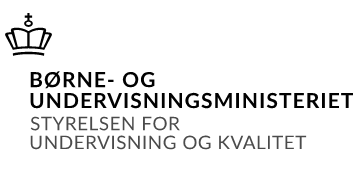 Oversigt over gennemførte undervisningsforløb i fagetTerminSommer 2024InstitutionNiels Brock EUXUddannelseMerkantil EUXFag og niveauDansk ALærer(e)Julie Krogsager Jepsen Holda23sf38hForløb 1Grundforløb Forløb 2Fakta, fiktion og koderForløb 3ArgumentationForløb 4Virksomhedens markedsføringForløb 5Tid og fortællingForløb 6Lyd og lyrik Forløb 7Romantikken Forløb 8Køn og kritik Forløb 1Grundforløb IndholdPrimærtekster: Adam Oehlenschläger: ”Fædrelands-sang”/”Der er et yndigt Land” (1819)Jesper Wung-Sung: ”De tre veninder”, Og havet klapper (2000) Johannes V. Jensen: ”Ane og koen”, Nye Himmerlands Historier (1904)Simon Fruelund: ”Borgerligt tusmørke” – uddrag (2006)Sekundærtekster: Semantiske felter: https://hbdansk.systime.dk/?id=179#c519 Personkarakteristik: https://hbdansk.systime.dk/?id=c479 Tid og miljø: https://hbdansk.systime.dk/?id=149#c478  Fortæller og synsvinkel: https://hbdansk.systime.dk/?id=159  Introduktionsvideo til middelalderen: https://litthist.systime.dk/?id=121&L=0 Introduktionsvideo til renæssancen: https://litthist.systime.dk/?id=238  Introduktionsvideo til barokken: https://litthist.systime.dk/?id=122  Introduktionsvideo til oplysningstiden: https://litthist.systime.dk/?id=123  Introduktionsvideo til romantikken: https://litthist.systime.dk/?id=124  Introduktionsvideo til det moderne gennembrud: https://litthist.systime.dk/?id=125  Introduktionsvideo til modernisme og realisme: https://litthist.systime.dk/?id=126  Introduktionsvideo til eksperimenterende realisme: https://litthist.systime.dk/?id=127  OmfangAnvendt uddannelsestid: 15 timer Fordybelsestid: 0 timer Særlige fokuspunkterFaglige mål: udtrykke sig hensigtsmæssigt, formelt korrekt, personligt og nuanceret, såvel mundtligt som skriftligt demonstrere indsigt i sprogets opbygning, brug og funktion, herunder anvende grammatisk terminologi anvende forskellige mundtlige og skriftlige fremstillingsformer formålsbestemt og genrebevidst, herunder redegøre, kommentere, argumentere, diskutere, vurdere og reflektere analysere og fortolke fiktive tekster ̶ analysere og vurdere ikke-fiktive tekster demonstrere kendskab til centrale litteraturhistoriske perioder og deres forbindelse til nutiden demonstrere kendskab til tendenser i samtidens danske litteratur og medier, herunder samspil med internationale strømninger  ArbejdsformerLæreroplæg, skriveøvelser, gruppepræsentationer, gruppearbejde, reflekterende skrivning, pararbejde Forløb 2  Fakta, fiktion og koderIndholdPrimærtekster: Helle Helle: ”Fasaner” (1996)Per Pallesen: ”Fasaner i flødesauce” (ukendt år), opskrift ”Fasan”, uddrag af Wikipedia-artikel Klaus Rifbjerg: ”Fasan”, Voliere – et fuglekor på 25 stemmer (1962) Trykt reklame for fasanjagt fra Field and Forest Hunting Tours Lars Skree: “Armadillo. Afghanistan. ISAF 7. Helmand. T.I.C Troops in Action”: https://www.youtube.com/watch?v=AdkpZrfJK3g  Emilie Meng – en efterforskning går galt (2019), episode 1, uddrag: https://www.dr.dk/drtv/se/emilie-meng-_-en-efterforskning-gaar-galt_350651  Dokumentarserien ”Unge i nattens kløer”, Kanal 5 (2016/2017), uddrag Alt for kliken (2019), afsnit 1, uddrag: https://www.dr.dk/drtv/se/alt-for-kliken_88294  Alt for kliken (2019), afsnit 2: https://www.dr.dk/drtv/se/alt-for-kliken_92331  Værk: Kandis for livet (2021), dokumentarfilm, produceret af Jesper Dalgaard ”DR beklager fejl i Kandis-film”, artikel i Filmmagasinet Ekko (2022)Højdepunkterne: “Jonas smider kuglen på Sarah – Paradise Hotel Sæson 16”: https://www.youtube.com/watch?v=kaS_zcPi340 uddrag DR skole: Opgave 1 og opgave 2 inkl. klip fra TvTvTv! og fra Vilde Vidunderlige Danmark fra materialet ”Kan man filme i en myretue? Om iscenesættelse og virkelighed”: https://www.dr.dk/skole/dansk/udskoling/kan-man-filme-i-en-myretue-om-iscenesaettelse-og-virkelighed#!/  Sekundærtekster: Oversigt over fakta- og fiktionskoder: https://hbdansk.systime.dk/?id=c1213  Billedudsnit: https://deniscenesattevirkelighed.systime.dk/?id=164 Perspektiv: https://deniscenesattevirkelighed.systime.dk/?id=165  Billedkomposition: https://deniscenesattevirkelighed.systime.dk/?id=166  Kamerabevægelser: https://deniscenesattevirkelighed.systime.dk/?id=168  Lys: https://deniscenesattevirkelighed.systime.dk/?id=170  Klipning: https://deniscenesattevirkelighed.systime.dk/?id=172  Forløbsstruktur/(komposition/dramaturgi): https://deniscenesattevirkelighed.systime.dk/?id=173  Lyd: https://deniscenesattevirkelighed.systime.dk/?id=174  Aktantmodellen Analysevejledning til medieanalyse af dokumentarfilm: https://hbdansk.systime.dk/?id=228  Dokumentarfilm (uden afsnittet om mockumentary): https://hbdansk.systime.dk/?id=224  Påstand og belæg Kilder: https://hbdansk.systime.dk/?id=218#c681  Appelformer: https://hbdansk.systime.dk/?id=204#c612  OmfangAnvendt uddannelsestid: 20 timerFordybelsestid: 7 timerSærlige fokuspunkterVi har særligt arbejdet med dokumentarfilm, herunder forskellige dokumentarfilmstyper. Vi har i arbejdet særligt haft fokus på filmiske virkemidler samt fakta- og fiktionskoder og i vurderingen har vi særligt vurderet dokumentarfilmens troværdighed og effektivitet i forhold til at overbevise om en potentiel central påstand i filmen. Faglige mål: udtrykke sig hensigtsmæssigt, formelt korrekt, personligt og nuanceret, såvel mundtligt som skriftligt anvende mundtlige og skriftlige fremstillingsformer formålsbestemt og genrebevidst, herunder redegøre, kommentere, argumentere, diskutere, vurdere og reflektere analysere og vurdere ikke-fiktive tekster analysere og fortolke fiktive tekster demonstrere kendskab til tendenser i samtidens danske litteratur og medier perspektivere tekster ud fra viden om fagets stofområder og viden om kulturelle, æstetiske, historiske, almenmenneskelige og samfundsmæssige sammenhænge anvende tekster kvalificeret og med dokumentationArbejdsformerLæreroplæg, skriveøvelser, gruppepræsentationer, gruppearbejde, pararbejde, individuelt arbejde Forløb 3 ArgumentationIndholdPrimærtekster: Martin Andersen Nexø: Pelles tale til arbejderne, uddrag fra Pelle Erobreren (1906)Anders Nielsen, Facebook-opslag: ”Det er kun de dumme, der bliver håndværkere” (2019) Martin Lidegaard, Facebook-opslag om legalisering af hash (2016) Nynne Sass Larsen: ”Det var ikke kun min far I sloges med. Det var også et barn, I kæmpede imod”, kronik udgivet i Jyllands-Posten (2016) – anvendt til skriftlig afleveringKatrine Mariegaard Jakobsen: ”Jeg nægter at undskylde mine 12-taller”, kommentar udgivet i Information d. 10. juni 2017. Per Kirchner: ”Jeg vil hellere se dine rejsebilleder end dit karakterblad”, udgivet i Politiken s. 31. maj 2017. Sekundærtekster: Søren Vrist Christensen: ”Retorik og argumentation - Toulmins argumentationsmodel”, YouTube-video: https://youtu.be/35bqJ90khEA Toulmins simple og den udvidede argumentationsmodel (påstand, belæg, hjemmel, styrkemarkør, rygdækning, gendrivelse) Argumentation:  https://hbdansk.systime.dk/?id=p205&L=0 Fejltyper og argumentationskneb: https://hbdansk.systime.dk/?id=c628&L=0  Appelformer: https://hbdansk.systime.dk/?id=204#c612  Analysevejledning til meningsjournalistik: https://hbdansk.systime.dk/index.php?id=219  Kommunikationsmodellen: https://idansk.ibog.gyldendal.dk/?id=523  Metafor: https://hbdansk.systime.dk/?id=188 Personifikation og besjæling: https://hbdansk.systime.dk/?id=188#c620  Sammenligninger: https://hbdansk.systime.dk/?id=188#c539 Symboler: https://hbdansk.systime.dk/?id=188#c540  Semantiske felter: https://hbdansk.systime.dk/?id=179#c519  Gentagelsesfigurer (rytmiske figurer): https://hbdansk.systime.dk/?id=194#c398 Modsætningsfigurer: https://hbdansk.systime.dk/?id=194#c546 Dramatiske figurer: https://hbdansk.systime.dk/?id=194#c547 Bent Winther: ”Læserne vælger avis efter partifarve”, Berlingske (mandag 30-5-2011) Hvad er en avis?: https://hbdansk.systime.dk/?id=218#c667  Avistyper: https://hbdansk.systime.dk/?id=218#c668  Stofområder: https://hbdansk.systime.dk/?id=218#c671  Avisens genrer: https://hbdansk.systime.dk/?id=218#c685  Nyhedsjournalistik: https://hbdansk.systime.dk/?id=218#c686  Meningsjournalistik: https://hbdansk.systime.dk/?id=218#c692   Uddrag af rap battle fra filmen 8 Mile (2002) OmfangAnvendt uddannelsestid: 20 timer Fordybelsestid: 10 timer Særlige fokuspunkterToulmins udvidede argumentationsmodel, appelformer og sproglige virkemidler i argumenterende tekster. I vurderingen har vi arbejdet med gennemslagskraft i forhold til målgruppen. Faglige mål: udtrykke sig hensigtsmæssigt, formelt korrekt, personligt og nuanceret, såvel mundtligt som skriftligt demonstrere indsigt i sprogets opbygning, brug og funktion, herunder anvende grammatisk terminologi demonstrere indsigt i retoriske, herunder stilistiske, virkemidler i såvel mundtlige som skriftlige sammenhænge anvende forskellige mundtlige og skriftlige fremstillingsformer formålsbestemt og genrebevidst, herunder redegøre, kommentere, argumentere, diskutere, vurdere og reflektere analysere og vurdere ikke-fiktive tekster perspektivere tekster ud fra viden om fagets stofområder og viden om kulturelle, æstetiske, historiske, almenmenneskelige, samfundsmæssige, internationale, merkantile og erhvervsrelaterede sammenhænge demonstrere kendskab til digitale mediers indhold og funktion samt indsigt i tilhørende etiske problemstillinger navigere i store tekstmængder samt udvælge og anvende tekster kvalificeret og med dokumentation  demonstrere viden om og reflektere over fagets identitet og metoder. ArbejdsformerLæreroplæg, skriveøvelser, gruppepræsentationer, gruppearbejde, reflekterende skrivning, pararbejde, individuelt arbejde, skriftlig aflevering. Forløb 4 Virksomhedens markedsføringIndholdPrimærtekster:  SAS: “What is truly Scandinavian?” (2020), reklamefilm: https://www.youtube.com/watch?v=ShfsBPrNcTI  Værk: Niels Brock: ”For os, der handler” (2019), Reklamefilm og tilhørende kampagne: https://www.youtube.com/watch?v=f4vt6-jP7Ow  Volvo: “Made by Sweden” (2014) (svensk tekst): https://www.youtube.com/watch?v=cbvdzQ7uVPc  Richard Dybeck: ”Du gamla, du fria” (1844) (svensk tekst): https://hojskolesangbogen.dk/om-sangbogen/historier-om-sangene/d/du-gamla-du-fria  Spies: Do it for Denmark (2014): https://www.youtube.com/watch?v=vrO3TfJc9Qw&t=16sReklamefilm til gruppefremlæggelser:  Ørsted: “Love your home” (2017): https://www.youtube.com/watch?v=56MhjXTcSCg   Rådet for sikker trafik: “Hjelm har alle dage været en god idé” (2021): https://www.youtube.com/watch?v=56c7BDfpJxc  Århus Universitet: ”Tænk dybere – nå længere” (2021?): https://gotfat.dk/blog/filmproduktion/aarhus-universitet-taenk-dybere-naa-laengere/   MidtTrafik: ”MidtTrafik Live - LEIF”: https://www.youtube.com/watch?v=Rj7LvIaJab4  DSB: ”Livet har mange skift og mange spor” (2019): https://www.youtube.com/watch?v=QfQDbwb1Ozk  Foreningen Coop: ”Den første dag” (2018): https://www.youtube.com/watch?v=pTp_UFj64BA VisitDenmark: ”Meget mere end bare Danmark” (2020): https://www.youtube.com/watch?v=Ocmc7CKNCF8 Sekundærtekster: Viden om filmiske virkemidler fra forløbet om fakta, fiktion og koder samt uddybende links her: https://hbdansk.systime.dk/?id=222   Reklamer og reklamefilm: https://hbdansk.systime.dk/index.php?id=227&L=0 Analysevejledning til medieanalyse af reklamefilm (Håndbog til dansk): https://hbdansk.systime.dk/index.php?id=230 Reklamegenrer: https://hbdansk.systime.dk/index.php?id=227&L=0#c809  Argumentation: https://hbdansk.systime.dk/index.php?id=205&L=0  Appelformer: https://hbdansk.systime.dk/index.php?id=204&L=0#c612  Dramaturgi: https://hbdansk.systime.dk/index.php?id=223&L=0  Fortæller: https://hbdansk.systime.dk/index.php?id=223&L=0#c741  Fakta- og fiktionskoder i film og TV: https://hbdansk.systime.dk/index.php?id=224&L=0#c1021  Tone: https://hbdansk.systime.dk/index.php?id=203&L=0#c601  Storytelling: https://idansk.systime.dk/?id=371  Nationalromantisk harmoni: https://bl.systime.dk/?id=358  Filmleksikon inkl. dybe links: https://filmcentralen.dk/gymnasiet/filmsprog    OmfangAnvendt undervisningstid:  15 timer  Fordybelsestid: 5 Særlige fokuspunkterReklamefilmsanalyse inkl. filmiske virkemidler og argumentation. I vurderingen har vi særligt haft fokus på gennemslagskraften ift. målgruppen. Faglige mål: analysere og vurdere ikke-fiktive tekster anvende forskellige mundtlige og skriftlige fremstillingsformer formålsbestemt og genrebevidst, herunder redegøre, kommentere, argumentere, diskutere, vurdere og reflektere udtrykke sig hensigtsmæssigt, formelt korrekt, personligt og nuanceret, såvel mundtligt som skriftligt demonstrere indsigt i sprogets opbygning, brug og funktion, herunder anvende grammatisk terminologi perspektivere tekster ud fra viden om fagets stofområder og viden om kulturelle, æstetiske, historiske, almenmenneskelige, samfundsmæssige, internationale, merkantile og erhvervs-relaterede sammenhænge  demonstrere kendskab til digitale mediers indhold og funktion samt indsigt i tilhørende etiske problemstillinger  ArbejdsformerFremlæggelse, gruppe-/pararbejde, klassediskussion, læreroplæg Forløb 5 Tid og fortællingIndholdPrimærtekster:  
Pia Juul: “Opgang” (1999) Peter Seeberg: “Patienten” (1962) Karen Blixen: “Ringen” (1958) Naja Marie Aidt: “Den blomstrende have” (1993) Naja Marie Aidt: ”Torben og Maria” (2005)Martin A. Hansen: ”Roden” (1953) Helle Helle: ”En stol for lidt” (1996) Værk: Anders Bodelsen: Den åbne dør (1997) Morten Pape: ”Planen”, prolog (2015): https://5aarslitt.systime.dk/?id=221#c757 Helle Helle: De (2018), uddrag: https://5aarslitt.systime.dk/?id=268 Tove Ditlevsen: ”Vorherre bevares” (1948)Dorrit Willumsen: ”Komplikation” (1965)Mads Matthiesen: ”Dennis” (2007), kortfilm: https://www.youtube.com/watch?v=V1zFeHJzS5E&t=243s (18:09)Værk: Trekanter af lykke (2014) instrueret af Jannik Dahl Pedersen: https://www.ekkofilm.dk/shortlist/film/trekanter-af-lykke--/ Jan Sonnergaard: ”Dig vil jeg sgu da skide på”, Sidste søndag i oktober (2000) – anvendt til skriftlig aflevering, novelleanalyseTheis Ørntoft: Digte 2014 (2014, uddrag)Sekundærtekster: Synsvinkler og fortællertyper (handout) Fortæller: https://bl.systime.dk/?id=251Komposition: https://hbdansk.systime.dk/?id=155  Intertekstualitet: https://www.youtube.com/watch?v=g0RlC45J2DI  Konflikter: https://hbdansk.systime.dk/?id=149#c475 Personkarakteristik: https://hbdansk.systime.dk/?id=149#c479 Forholdet mellem personerne: https://hbdansk.systime.dk/?id=149#c480  Fremstillingsformerne situation/scenisk, beretning/panoramisk og beskrivelse: https://hbdansk.systime.dk/index.php?id=163&L=0   Sproglig-stilistisk analyse af litterære tekster: https://hbdansk.systime.dk/?id=214Skrivestile i 90’erne: https://bl.systime.dk/index.php?id=252&L=0  Helle Helle: måden, hvorpå ingenting sker: https://bl.systime.dk/?id=251  Lærerproduceret PowerPoint om minimalismens stilistik og tomme pladser Uddrag af ”Brevromanen”: https://litthist.systime.dk/?id=184#c628  Metafor: https://hbdansk.systime.dk/?id=188#c533  ”Billedbeskæring”, ”Perspektiv”, ”Kamerabevægelser”, ”Lyd”, ”Lys og skygge” og ”Klipning”: https://hbdansk.systime.dk/?id=222  P3 x Satire: ”Sådan er ALLE krimiserier!”, YouTube-video: https://www.youtube.com/watch?v=b-ZurYFnkeg&embeds_referring_euri=https%3A%2F%2Fwww.mitnielsbrock.dk%2F&source_ve_path=MjM4NTE&feature=emb_title Underviserproduceret PowerPoint om krimigenrens kendetegn inkl. klip fra diverse danske krimiserier, herunder Rejseholdet, Forbrydelsen, Dicte og Broen Underviserproduceret PowerPoint om psykoanalytisk teori og metode  ”id vs. superego” med Anders And, YouTube-video: https://www.youtube.com/watch?v=tMgpFnycZCg&list=PLFqNAfjqc7uI_plR_YEvz_cY79mJwee7O  “Freuds psykoanalyse”, YouTube-video: https://www.youtube.com/watch?v=A2g83GpQYmQ  Freuds personlighedsmodel (overjeg, jeg, id): https://idansk.systime.dk/?id=p457  Odense International Film Festival: ”De 7 parametre”: https://filmfestival.dk/off-aaret-rundt/med-skolen-i-biografen/de-7-parametre/  Diverse mindre uddrag bl.a. om samfundskritisk realisme; autofiktion; kulturmøder, globalisering og multikulturel danskhed; køn, krop og seksualitet samt død, tab og sorg fra https://5aarslitt.systime.dk/?id=282 Gregers Andersen: Klimapodcasten: Den grønne løsning: ”Fiktionen kan gøre os mere klimabevidste – og måske endda aktivistiske” (2020), podcastafsnit: https://open.spotify.com/episode/2pO3N8HK5rNJXlGxQqw6FY?si=18703560b4b54e59&nd=1   OmfangAnvendt undervisningstid: 50 timer (heraf 5 timer til terminsprøve) Fordybelsestid: 25 timer (heraf 5 til terminsprøve/sygeterminsprøve) Særlige fokuspunkterLitterær analyse og fortolkning af episke skønlitterære tekster Krimi Tendenser i nyere tids litteratur Faglige mål: analysere og fortolke fiktive tekster anvende forskellige mundtlige og skriftlige fremstillingsformer formålsbestemt og genrebevidst, herunder redegøre, kommentere, argumentere, diskutere og reflektere udtrykke sig hensigtsmæssigt, formelt korrekt, personligt og nuanceret, såvel mundtligt som skriftligt  perspektivere tekster ud fra viden om fagets stofområder og viden om kulturelle, æstetiske, historiske, almenmenneskelige, samfundsmæssige, internationale, merkantile og erhvervs-relaterede sammenhænge  demonstrere kendskab til centrale litteraturhistoriske perioder og deres forbindelse til nutiden  demonstrere viden om og reflektere over fagets identitet og metoder  overskue og arbejde med store tekstmængder ArbejdsformerCL-øvelser, læreroplæg, gruppefremlæggelser, kreativ skrivning, undersøgende/induktiv undervisning, projektarbejde, skriftlig afleveringForløb 6 Lyd og lyrikIndholdPrimærtekster: Lone Hørslev og Jesper Mechlenburg, Uhørt: ”Alt er data” (2018): https://www.youtube.com/watch?v=-pfWXq2vr-M (3:24)Lone Hørslev: ”Alt er data” fra Dagene er data (2018)Søren Ulrich Thomsen: ”Levende”, City slang (1981)Tom Kristensen: ”Det blomstrende Slagsmaal”, Fribytterdrømme (1920)Steen Steensen Blicher: ”Præludium”, Trækfuglene (1838)Folkevise: ”Ebbe Skammelsen” (ukendt år)Værk: Hella Joof: Hellas ABC – Kun for kønsmodne (2015)Stine Pilgaard: ”Fortabt er jeg stadig” fra Meter i sekundet (2020) – anvendt til skriftlig aflevering   Sekundærtekster: Lærerproduceret PowerPoint om lyrikanalyse Lærerproduceret PowerPoint om mellemkrigstidenTekstens tone: 4.8 Stil og tone | Håndbog til dansk – litteratur, sprog, medier (systime.dk) Komposition: 3.2 Komposition | Håndbog til dansk – litteratur, sprog, medier (systime.dk) Rim: 4.6 Rim og rytme | Håndbog til dansk – litteratur, sprog, medier (systime.dk) Sproglige billeder: 4.2 Sproglige billeder | Håndbog til dansk – litteratur, sprog, medier (systime.dk) Sproglige figurer: 4.3 Sproglige figurer | Håndbog til dansk – litteratur, sprog, medier (systime.dk) Litterær analyse af digte (analysevejledning): 2. Litterær analyse af digte | Håndbog til dansk – litteratur, sprog, medier (systime.dk) Semantiske felter: 4. Ordets betydninger | Håndbog til dansk – litteratur, sprog, medier (systime.dk) DR2: ”Danske digtere” (15:27): https://mitcfu.dk/mm/player/?copydan=030203181915Rather Homemade, remediering af Ebbe Skammelsøn: https://youtu.be/-QujVaDO8A0  Videointroduktion til middelalderen: https://litthist.systime.dk/index.php?id=121#c987  Om folkeviser: https://litthist.systime.dk/?id=135  De fire Æ’er: https://bl.systime.dk/index.php?id=153&L=0   Uddrag af filmen ”Brødre” af Susanne Bier (2004)OmfangAnvendt undervisningstid: 20 timer Elevtimer: 15 timer (skriftlig aflevering og fremlæggelse)Særlige fokusområderSproglige og stilistiske virkemidler  Faglige mål:  udtrykke sig hensigtsmæssigt, formelt korrekt, personligt og nuanceret, såvel mundtligt som skriftligt. demonstrere indsigt i sprogets opbygning, brug og funktion, herunder anvende grammatisk terminologi demonstrere indsigt i retoriske, herunder stilistiske, virkemidler i såvel mundtlige som skriftlige sammenhænge anvende forskellige mundtlige og skriftlige fremstillingsformer formålsbestemt og genrebe-vidst, herunder redegøre, kommentere, argumentere, diskutere, vurdere og reflektere analysere og fortolke fiktive tekster ArbejdsformerLæreroplæg, skriveøvelser, gruppefremlæggelse, gruppearbejde, reflekterende skrivning, pararbejde, skriftlig aflevering. Forløb 7RomantikkenIndholdPrimærtekster: Adam Oehlenschläger: ”Der er et yndigt land” (1819Schack von Staffeldt: ”Indvielsen” (1804): https://litthist.systime.dk/index.php?id=124&L=0 H. C. Andersen: ”Poesien” (1879), uddrag: https://www.hcandersen-homepage.dk/?page_id=7375  Emil Aarestrup: ”Angst” (1838) H. C. Andersen: “Klokken” (1845) H.C. Andersen: ”I Danmark er jeg født” (1850) – uddrag B. S. Ingemann: ”Nattevandrerinden” (1813) Kristian Humaidan feat. Esben Svane: “Bag horisonten” (2016):  https://www.youtube.com/watch?v=fB0lOf-KESU  Robert L. Stevenson: ”Mordet på Carew” fra Dr. Jekyll og Mr. Hyde (oversat fra engelsk), (1886) N. F. S. Grundtvig: ”Danmarks Trøst” (1820): https://litthist.systime.dk/?id=252#c1112  Musik og video ”Vindens farver” fra Pochahontas, YouTube-video: https://www.youtube.com/watch?v=BEedBuld76E  Værk: Cecilie Eken: Mørkebarnet (2007), børnebog skrevet på vers Sekundærtekster: Lærerproduceret PowerPoint om romantikkens livssyn, historiske kontekst og om kendetegn ved universalromantik, nationalromantik og romantisme Videointroduktion til romantikken: https://litthist.systime.dk/index.php?id=124&L=0#c988  Romantikken: en kaotisk tidsalder: https://bl.systime.dk/?id=270 Livssyn: https://litthist.systime.dk/?id=157  Universalromantik: https://litthist.systime.dk/?id=p159 Nyplatonisme og Schack Staffeldt: https://litthist.systime.dk/?id=p158 Romantisme + skrækfortællinger: https://hbdansklitteraturhistorie.systime.dk/?id=251  Romantisme: https://litthist.systime.dk/?id=165  Freuds personlighedsteori: https://idansk.systime.dk/?id=457  DR2: Store tanker – trange tider, YouTube-video: https://youtu.be/UL4hfjTgay4  Lars Lønstrup: ”Køb dansk eller ej?”, Djøfbladet, nr. 2, 2012 SG dansk: Universalromantikken, YouTube-video: https://www.youtube.com/watch?v=q9AGwmzK4X0  Håndbog til dansk: Skrækfortællinger: https://hbdansklitteraturhistorie.systime.dk/?id=251&L=0#c475iDansk: Freuds personlighedsteori: https://idansk.systime.dk/?id=457Karen Sofie Egebo, artikel: ”I dag er vi alle romantikere”, Kristeligt Dagblad (2015)OmfangAnvendt undervisningstid: 20 timer Fordybelsestid: 0 timer Særlige fokuspunkterPsykoanalytisk læsning med Freuds personlighedsmodel (overjeg – jeg  id) Universalromantik, nationalromantik og romantisme Faglige mål:udtrykke sig hensigtsmæssigt, formelt korrekt, personligt og nuanceret, såvel mundtligt som skriftligt. anvende forskellige mundtlige og skriftlige fremstillingsformer formålsbestemt og genrebevidst, herunder redegøre, kommentere, argumentere, diskutere, vurdere og reflektere. analysere og fortolke fiktive tekster perspektivere tekster ud fra viden om fagets stofområder og viden om kulturelle, æstetiske, historiske, almenmenneskelige, samfundsmæssige, internationale, merkantile og erhvervs-relaterede sammenhænge demonstrere kendskab til centrale litteraturhistoriske perioder og deres forbindelse til nutiden demonstrere viden om og reflektere over fagets identitet og metoder ArbejdsformerPararbejde, individuelt arbejde, små fremlæggelser, læreroplæg, gruppearbejde, innovative og kreative arbejdsformer, CL Forløb 8 Køn og kritikIndholdPrimærlitteratur: Tobias Rahim: ”Når mænd græder” (2022), YouTube-video:  https://www.youtube.com/watch?v=F5lq3NINeww  Sangtekst til Tobias Rahims ”Når mænd græder” Tessa: ”Ben” (2019), YouTube-video med sangtekst: https://www.youtube.com/watch?v=ZD4h9t77LZI  Natasja, Tessa & Karen Mukupa: ”Til banken” (2021), YouTube-video: https://youtu.be/8QnvLRqFPPQ?feature=shared  Henrik Ibsen: Et Dukkehjem (1879), uddrag fra 3. akt på norsk  H. A. Brendekilde: Udslidt (1889), olie på lærred  T. J. Lundbye: Køer vandes ved et gadekær (1844), olie på papir  Herman Bang: ”Den sidste balkjole” (1887) Amalie Skram: Forraadt (1892), romanuddrag på norsk Henrik Pontoppidan: ”Ane-Mette” (1887), uddrag: https://bl.systime.dk/?id=191&L=0#c444  Ludvig Holberg: ”Niels Klims underjordiske rejse” (1741), romanuddrag  Sekundærtekster: Essay (inkl. underkapitler): https://guidetilskriftligdanskhhx.systime.dk/?id=150  Elevbesvarelse af essay Lærerproduceret PowerPoint om essayet som skrivegenre 1870-1890: Det moderne gennembrud: https://litthist.systime.dk/?id=125  Lærerproduceret PowerPoint om det moderne gennembruds temaer, tendenser og skrivestile (realisme, naturalisme og impressionisme) Personkarakteristik: https://hbdansk.systime.dk/?id=c479 Videointroduktion til det moderne gennembrud: https://litthist.systime.dk/?id=125  Henrik Pontoppidan: Ud med Gud: https://bl.systime.dk/?id=191  Det moderne gennembrud: ud med Gud: https://bl.systime.dk/?id=130  Da Danmark blev moderne: https://bl.systime.dk/?id=197  1800-tallets naturvidenskabelige gennembrud: https://bl.systime.dk/?id=196  Litteraturens moderne gennembrud: https://bl.systime.dk/?id=195  SG Dansk: ”Impressionisme i det moderne gennembrud”, YouTube-video: https://youtu.be/cFn4tQ7R2zo?feature=shared  Course Hero: ”A Doll's House by Henrik Ibsen | Plot Summary”, YouTube-video: https://youtu.be/aKEEHZOiL9k?feature=shared  OmfangAnvendt uddannelsestid: 20 timer  Fordybelsestid: 3 timer Særlige fokuspunkterForløbet har haft særligt fokus på køn og kønsroller både i vores samtid og i det moderne gennembrudFaglige mål: udtrykke sig hensigtsmæssigt, formelt korrekt, personligt og nuanceret, såvel mundtligt som skriftligt demonstrere indsigt i sprogets opbygning, brug og funktion, herunder anvende grammatisk terminologi demonstrere indsigt i retoriske, herunder stilistiske, virkemidler i såvel mundtlige som skriftlige sammenhænge anvende forskellige mundtlige og skriftlige fremstillingsformer formålsbestemt og genrebevidst, herunder redegøre, kommentere, argumentere, diskutere, vurdere og reflektere analysere og fortolke fiktive tekster  perspektivere tekster ud fra viden om fagets stofområder og viden om kulturelle, æstetiske, historiske, almenmenneskelige, samfundsmæssige, internationale, merkantile og erhvervsrelaterede sammenhænge demonstrere kendskab til centrale litteraturhistoriske perioder og deres forbindelse til nutiden demonstrere kendskab til tendenser i samtidens danske litteratur og medier, herunder samspil med internationale strømninger  ArbejdsformerLæreroplæg, skriveøvelser, gruppepræsentationer, processkrivning, gruppearbejde, reflekterende skrivning, informationssøgning, pararbejde 